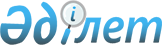 О применении Гражданского кодекса (Особенная часть) и Гражданского процессуального кодекса Республики Казахстан
					
			Утративший силу
			
			
		
					Постановление Пленума Верховного Суда Республики Казахстан от 16 июля 1999 года № 13. Утратило силу нормативным постановлением Верховного Суда Республики Казахстан от 22 декабря 2008 года № 27.
      


Сноска. Утратило силу нормативным постановлением Верховного Суда РК от 22.12.2008 


 № 27 


 (порядок введения в действие см. 


 п. 2 


).





      Пленум Верховного Суда Республики Казахстан постановляет: 



      Разъяснить судам, что применение введенных в действие с 1 июля 1999 года 
 K990409_ 
 Гражданского кодекса Республики Казахстан (Особенная часть) и 
 K990411_ 
 Гражданского процессуального кодекса Республики Казахстан в соответствии с пунктом 4 статьи 4 Конституции Республики Казахстан возможно только после полного официального публикования их текстов. 



      В связи с этим до опубликования указанных законов судам при рассмотрении гражданских и хозяйственных дел следует применять нормы 
 K631000_ 
 Гражданского кодекса Казахской ССР (Особенная часть), 
 К632000_ 
 Гражданского процессуального кодекса Казахской ССР и Закона Республики Казахстан от 17 января 1992 года 
 Z927000_ 
 "О порядке разрешения 




хозяйственных споров арбитражными судами Республики Казахстан". Председатель Верховного Суда Республики Казахстан: Секретарь Пленума, Судья Верховного Суда Республики Казахстан: 



 

					© 2012. РГП на ПХВ «Институт законодательства и правовой информации Республики Казахстан» Министерства юстиции Республики Казахстан
				